Service 31XPlease note that this service operates Monday to Friday only. Effective 1st August 2020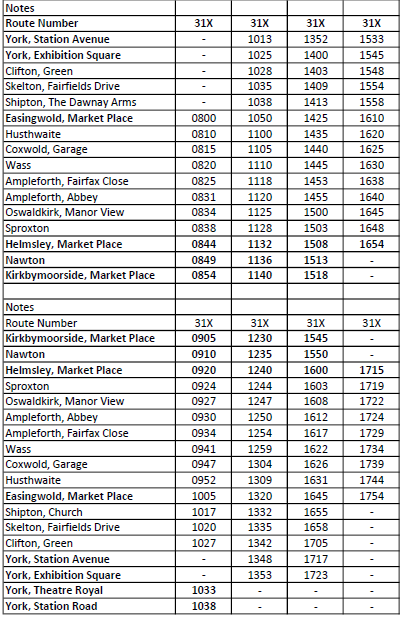 